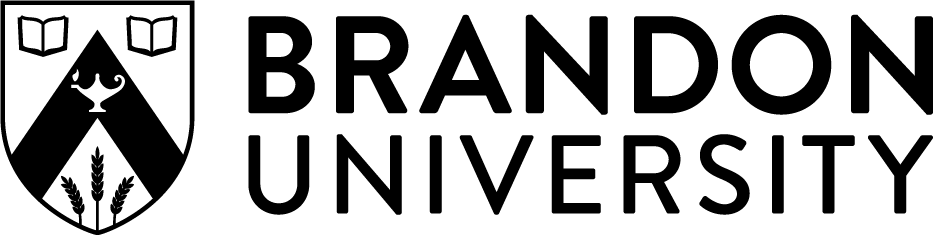 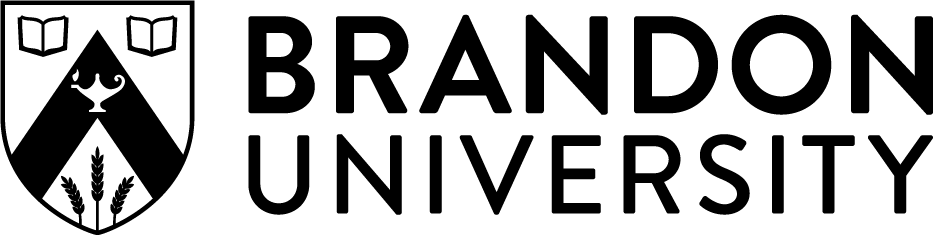 Student Name:		Student Number: Degree Sought: Title of Thesis: Date of Proposal Defense: Thesis Committee:Thesis Advisor: Committee Member: Committee Member: Recommendation:	Approval	Approval with minor revision (Specify below.  Revisions to be approved by the Thesis Advisor)	Major revision: Repeat proposal defenseSignatures:Thesis Advisor: Committee Member: Committee Member: 